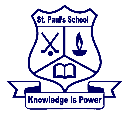 APPLICATION FOR THE POST OF VICE PRINCIPALST. PAUL’S SCHOOL, HAUZ KHAS,C-3, Safdarjung Development Area, New Delhi-110016NAME	:DATE OF BIRTH	: DATE OF APPLICATION	:                                                                               MonogramST. PAUL’S SCHOOL, HAUZ KHASC-3, Safdarjung Development Area, New Delhi-110016Ref : Advertisement in	Dated :   	Educational Qualifications*	:  	Academic:Professional:	 	Total experience:	Teaching:	 	 Administrative:	 	Details of employment (Starting with Current) *:(* Use additional sheet, if required)Hobbies:Participation in professional programmes:Profile of Professional Growth*:(* Use additional sheet, if required)Traits/abilities you will have to (a) improve, (b) cultivate fresh, if you get this assignment.Proficiency in languages:Any remarks you would like to make:Salary:If selected how much time would you require to join:	 	References (other than relatives). Please provide full mailing address including e-mail address and mobile numbers:Personal	ProfessionalI hereby certify that the foregoing information is correct and complete to the best of my knowledge and belief, and nothing has been concealed. If at any time, I am found to have concealed any information or giving any false detail, I am liable for appropriate action.Date:		Signature:   	1Name in full (Surname last):2Father’s name:a) Profession:b) Place of work:3Mother’s namea) Profession:b) Place of work:4Spouse’s namea) Profession:b) Place of work:5a) Date of birth: 	  b) Age on 31st Dec. of this year :  	 	  b) Age on 31st Dec. of this year :  	6Place of birth:7Mother tongue:8Languages spoken at home:9a) Height (in cm.): 		b) Weight (in kg.):   	 		b) Weight (in kg.):   	10Address for communication: 	 PIN:   	 	 PIN:   	 	 PIN:   	 	 PIN:   	Phone :	 	Mobile:   	E-mail:	 	E-mail:	 	11Permanent address:PIN:	 	Phone:	 	12Marital status:□ Unmarried □Married;	Any other:  	□ Unmarried □Married;	Any other:  	If married, details of children:a) Number:  	:b) Age:  	:c ) Sex:  	Exam. passedName of the School / College/UniversitySubjects% / GradeYear of passingBoard / UniversityInstitutionDesignationNature of dutyPeriod of employment (Years & duration)Reason for leavingTheme of workshop/trainingprogramme attendedConducted by(Institution & Resource person)PlaceDates and duration19Mention any experience/innovative work done based on leadership intervention:20Strengths/traits that make you suitable for this assignment:LanguageSpeakingReadingWritingSalaryGradeBasic PayAllowanceTotalLast/currently drawn (Rs.)Expected (Rs.)1.1.2.2.